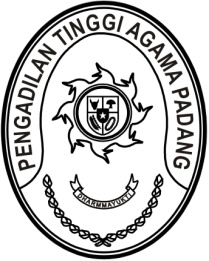 Nomor     	:	W3-A/      /HM.00/5/2022	                  12 Mei 2022Lampiran	:	1 (satu) berkasPerihal	:	Koordinasi dan Perjanjian Kerjasama 		dengan Dinas Kesehatan	Yth.Ketua Pengadilan Se Sumatera Barat;Assalamu’alaikum, Wr. Wb.	Berdasarkan surat Direktur Jenderal Badan Peradilan Agama Mahkamah Agung RI nomor 2449/DjA/HM.00/4/2022 tanggal 22 April 2022 perihal sebagaimana tersebut pada pokok surat, dengan ini kami sampaikan kepada saudara untuk melakukan hal sebagai berikut::Melakukan Koordinasi dan melakukan perjanjian Kerjasama dengan Dinas Kesehatan pada wilayah kerja saudara dalam rangka mengedukasi masyarakat tentang pentingnya kesiapan fisik, mental dan ekonomi dalam menjalani perkawinan;Koordinasi dan perjanjian kerjasama sebagaimana dimaksud pada angka 1 (satu) dilaksanakan paling lambat bulan Juli 2022;Satuan kerja yang sudah melaksanakan Perjanjian Kerjasama dimaksud dapat melaporkan kepada Pengadilan Tinggi Agama Padang melalui email kepegawaian1@pta-padang.go.id dan Direktur Jenderal Peradilan Agama Cq. Direktur Pembinaan Administrasi Peradilan Agama Melalui link https://bit.lvlPKS paling lambat 3 hari kerja setelah penandatanganan.	Demikian disampaikan, dan terima kasih.WassalamKetua,Zein Ahsan